Об утверждении Перечня должностей муниципальной службы, при назначении на которые граждане и при замещении которых муниципальные служащие администрации сельского поселения Миякибашевский сельсовет муниципального района Миякинский район Республики Башкортостан обязаны представлять сведения о своих доходах, об имуществе и обязательствах имущественного характера, а также сведения о доходах, об имуществе и обязательствах имущественного характера своих супруги (супруга) и несовершеннолетних детей                В соответствии с Федеральным законом от 25.12.2008 г.№ 273-ФЗ «О противодействии коррупции», Федеральным законом от 03.12.2012 г. № 230-ФЗ «О контроле за соответствием расходов лиц, замещающих государственные должности, и иных лиц их доходам», Федеральным законом от 02.03.2007 г. № 25-ФЗ «О муниципальной службе в Российской Федерации», во исполнение Указа Президента Российской Федерации от 18.05.2009 г. № 557 «Об утверждении перечня должностей федеральной государственной службы, при назначении на которые граждане и при замещении которых федеральные государственные служащие обязаны представлять сведения о своих доходах, об имуществе и обязательствах имущественного характера, а также сведения о доходах, об имуществе и обязательствах имущественного характера своих супруги (супруга) и несовершеннолетних детей», постановляю:1. Утвердить перечень должностей муниципальной службы, при назначении на которые граждане и при замещении которых муниципальные служащие обязаны представлять сведения о своих доходах, об имуществе и обязательствах имущественного характера, а также сведения о доходах, об имуществе и обязательствах имущественного характера своих супруги (супруга) и несовершеннолетних детей согласно приложению № 1.2. Утвердить перечень муниципальных должностей и должностей муниципальной службы, замещение которых влечет за собой размещение сведений о доходах, расходах, об имуществе и обязательствах имущественного характера на официальном сайте администрации сельского поселения Миякибашевский сельсовет муниципального района Миякинский район Республики Башкортостан, согласно приложению № 2. Глава сельского поселения					М. Б. СарраховПриложение 1Утвержден постановлением администрации сельского поселения Миякибашевский сельсовет муниципального района Миякинский район Республики Башкортостанот 12.03.2014 № 12ПЕРЕЧЕНЬдолжностей муниципальной службы, при назначении на которые граждане и при замещении которых муниципальные служащие обязаны представлять сведения о своих доходах, об имуществе и обязательствах имущественного характера а также сведения о доходах, об имуществе и обязательствах имущественного характера своих супруги (супруга) и несовершеннолетних детейПриложение 2Утвержден постановлением администрации сельского поселения Миякибашевский сельсовет муниципального района Миякинский район Республики Башкортостанот 12.03.2014 № 12ПЕРЕЧЕНЬмуниципальных должностей и должностей муниципальной службы, замещение которых влечет за собой размещение сведений о доходах, расходах, об имуществе и обязательствах имущественного характера на официальном сайте администрации сельского поселения Миякибашевский сельсовет муниципального района Миякинский район Республики Башкортостан а также сведения о доходах, об имуществе и обязательствах имущественного характера своих супруги (супруга) и несовершеннолетних детейБАШKОРТОСТАН РЕСПУБЛИКАҺЫМИӘКӘ РАЙОНЫ МУНИЦИПАЛЬ РАЙОНЫНЫҢ МИӘКӘБАШ АУЫЛСОВЕТЫ АУЫЛ БИЛӘМӘҺЕХАКИМИӘТЕ 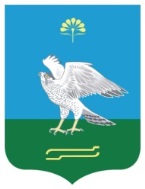 АДМИНИСТРАЦИЯ СЕЛЬСКОГО ПОСЕЛЕНИЯ МИЯКИБАШЕВСКИЙ СЕЛЬСОВЕТ МУНИЦИПАЛЬНОГО РАЙОНА МИЯКИНСКИЙ РАЙОН РЕСПУБЛИКИ БАШКОРТОСТАНҠАРАРПОСТАНОВЛЕНИЕ12 март 2014 й.№ 1212 марта 2014 г.Высшая муниципальная должностьВысшая муниципальная должность--------Главная муниципальная должностьГлавная муниципальная должностьГлава администрации(глава сельского поселения)Старшая муниципальная должностьСтаршая муниципальная должностьУправляющий деламиМладшая муниципальная должность                   Младшая муниципальная должность                    специалист   1 категории      специалист   2 категории     Высшая муниципальная должностьВысшая муниципальная должность--------Главная муниципальная должностьГлавная муниципальная должностьГлава администрации(глава сельского поселения)Старшая муниципальная должностьСтаршая муниципальная должностьУправляющий деламиМладшая муниципальная должность                   Младшая муниципальная должность                    специалист   1 категории      специалист   2 категории     